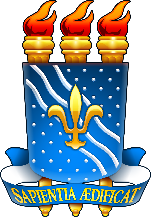 UNIVERSIDADE FEDERAL DA PARAÍBACENTRO DE CIÊNCIAS AGRÁRIAS CURSO DE XXXXXXXXXXXXXXX EM CIÊNCIAS BIOLÓGICASNOME DO ALUNOTÍTULO DO TRABALHO: SUBTÍTULO (Se houver)AREIAANONOME DO ALUNOTÍTULO DO TRABALHO: SUBTÍTULO (Se houver)Trabalho de Conclusão de Curso em xxxxxx Ciências Biológicas da Universidade Federal da Paraíba, como requisito parcial à obtenção do título de xxxxxxxxxxx em Ciências Biológicas.Orientador: Prof.(a) Dr.(a) Xxxxxxxx Xxxxxxxx.Coorientador (se houver): Prof. (a) Dr. (a) Xx Xx.AREIAANOnome do alunoTítulo Do TRABALHO: subtÍtulo (se houver) Trabalho de Conclusão de Curso em xxxxxx Ciências Biológicas da Universidade Federal da Paraíba, como requisito parcial à obtenção do título de xxxxxxxxxx em Ciências Biológicas.Aprovado em: ___/___/______.BANCA EXAMINADORA________________________________________Prof. (a) Dr. (a) Xxxxxxxxx Xxxxxxx (Orientador)Universidade Federal da Paraíba (UFPB)_________________________________________Prof. (a) Me. (a) Xxxxxxxxx XxxxxxxUniversidade Federal da Paraíba (UFPB)_________________________________________Prof. (a) Me. (a) Xxxxxxxxx XxxxxxxUniversidade Federal da Paraíba (UFPB)A minha mãe, pela dedicação, companheirismo e amizade, DEDICO.AGRADECIMENTOSÀ Xxxxxxx Xxxxxxxxxx, coordenador do curso, por seu empenho.À professora xxxxxx pelas leituras sugeridas ao longo dessa orientação e pela dedicação.Ao meu pai Xxxxxx, a minha avó X, as minhas tias Xxxxx Xxxxxxx e Xxxxxx Xxxxxxx, pela compreensão por minha ausência nas reuniões familiares.A minha mãe (in memoriam), embora fisicamente ausente, sentia sua presença ao meu lado, dando-me força.Aos professores do Curso da UFPB, em especial, Xxxxxxxx xx Xxxxxx, Xxxxxxx Xxxxxxxx, Xxxxx Xxxxxxx e Xxxxxx Xxxxxxx, que contribuíram ao longo desses semestres, por meio das disciplinas e debates, para o desenvolvimento desta pesquisa. Aos funcionários da UFPB, Xxxxx Xxxxxxx e Xxxxxx Xxxxxxx, pela presteza e atendimento quando nos foi necessário.Aos colegas de classe pelos momentos de amizade e apoio.“Epígrafe - Citação relacionada com o tema do trabalho, com indicação de autoria. Deve seguir a NBR 10.520/2023 de Citação em documentos.”RESUMOO resumo deverá ser uma apresentação concisa dos pontos relevantes de um documento, ressaltando o objetivo, o método, os resultados e as conclusões da pesquisa. Deverá ser composto de uma sequência de frases concisas, afirmativas e não de enumeração de tópicos. Recomenda-se o uso de parágrafo único. Deve-se usar o verbo na voz ativa e na terceira pessoa do singular. Devendo ter de 150 a 500 palavras com espaçamento simples 1,0, fonte em tamanho menor que 12, seguindo as recomendações da NBR 6028 - Apresentação de Resumos.Palavras-Chave: palavra; palavra; palavra.ABSTRACTObedece às mesmas orientações do resumo na língua vernácula. Usa-se Abstract para o resumo em Inglês.  Keywords: word; word; word. LISTA DE ILUSTRAÇÕESRelação de cada ilustração de acordo com a ordem apresentada no texto, devendo incluir: palavra designativa, travessão, título e acompanhada do número da página de ocorrência no texto (em algarismos arábicos) e seu título. LISTA DE TABELASRelação de cada tabela de acordo com a ordem em que aparecem no texto, devendo apresentar: palavra designativa, travessão, título e acompanhada do número da página de ocorrência no texto (algarismos arábicos). LISTA DE ABREVIATURAS E SIGLASOrganizar por ordem alfabética, seguidas das palavras ou expressões correspondentes grafadas por extenso.LISTA DE SÍMBOLOSSUMÁRIO1 INTRODUÇÃOTodas as folhas do trabalho, a partir da folha de rosto, devem ser contadas sequencialmente, mas não numeradas. A numeração é colocada, a partir da primeira folha da parte textual, em algarismos arábicos, no canto superior direito da folha, a 2 cm da borda superior, ficando o último algarismo a 2 cm da borda direita da folha. No caso de o trabalho ser constituído de mais de um volume, deve ser mantida uma única sequência de numeração das folhas, do primeiro ao último volume. Se a ficha catalográfica estiver em uma folha separada da folha de rosto, não se contabiliza como página.												Início dos elementos textuais do trabalho. Composto de uma parte introdutória, que apresenta os objetivos do trabalho e as razões de sua elaboração; o desenvolvimento, que detalha a pesquisa ou estudo realizado e de uma parte conclusiva. A paginação aparece pela primeira vez nesta página, no canto superior direito. 												Todo texto deve ser digitado em cor preta. Se impresso, usar papel branco ou reciclado. As margens do trabalho devem ser: esquerda e superior de 3 cm e direita e inferior de 2 cm. A fonte utilizada recomenda-se ser Times New Roman ou Arial, tamanho 12, inclusive a capa, com exceção das citações com mais de três linhas, notas de rodapé, paginação, ficha catalográfica, legendas e fontes das ilustrações e das tabelas, que devem ser em fonte tamanho 10. O texto deve ser justificado. O espaçamento deve ser 1,5 entre linhas.O trabalho deve ser dividido em seções e subseções, se necessário. O título das seções primárias, secundária, terciária, quaternária e quinária devem ter o mesmo destaque gráfico (fonte, negrito, sublinhado e itálico), conforme utilizado no Sumário.Sempre as seções primárias iniciam páginas novas. 2 REVISÃO DE LITERATURATexto texto texto texto texto texto texto texto texto texto texto texto texto texto texto  texto texto texto texto texto texto texto texto texto texto texto texto texto texto texto texto texto texto texto texto texto texto texto texto texto texto texto texto texto texto texto texto texto texto texto texto texto texto texto texto texto texto texto texto texto texto texto texto texto texto texto texto texto texto texto texto texto texto texto texto texto texto.2.1 DEFINIÇÃOTexto texto texto texto texto texto texto texto texto texto texto texto texto texto texto  texto texto texto texto texto texto texto texto texto texto texto texto texto texto texto texto texto texto texto texto texto texto texto texto texto texto texto texto texto texto texto texto texto texto texto texto texto texto texto texto texto texto texto texto texto texto texto texto texto texto texto texto texto texto texto texto texto texto texto texto texto texto.A citação direta, com mais de três linhas, deve ser destacada com recuo padronizado em relação à margem esquerda, com letra menor que a utilizada no texto, em espaço simples e sem aspas. Recomenda-se o recuo de 4 cm. O ponto final deve ser utilizado para encerrar a frase e não a citação (ABNT, 2023, p. 12).Texto texto texto texto texto texto texto texto texto texto texto texto texto texto texto  texto texto texto texto texto texto texto texto texto texto texto texto texto texto texto texto texto texto texto texto texto texto texto texto texto texto texto texto texto texto texto texto texto texto texto texto texto texto texto texto texto texto texto texto texto texto texto texto texto texto texto texto texto texto texto texto texto texto texto texto texto texto.2.1.1 PlantasTexto texto texto texto texto texto texto texto texto texto texto texto texto texto texto  texto texto texto texto texto texto texto texto texto texto texto texto texto texto texto texto texto texto texto texto texto texto texto texto texto texto texto texto texto texto texto texto texto texto texto texto texto texto texto texto texto texto texto texto texto texto texto texto texto texto texto texto texto texto texto texto texto texto texto texto texto texto.2.1.2 BotânicaTexto texto texto texto texto texto texto texto texto texto texto texto texto texto texto  texto texto texto texto texto texto texto texto texto texto texto texto texto texto texto texto texto texto texto texto texto texto texto texto texto texto texto texto texto texto texto texto texto texto texto texto texto texto texto texto texto texto texto texto texto texto texto texto texto texto texto texto texto texto texto texto texto texto texto texto texto texto texto texto texto texto texto texto texto texto texto texto texto texto texto texto texto texto texto texto texto texto texto texto texto texto texto texto texto texto texto texto texto texto texto texto texto texto texto texto texto texto texto texto texto texto texto texto texto texto texto texto texto texto texto texto texto texto texto texto texto texto.2.1.2.1 InformaçãoAs ilustrações do trabalho, qualquer que seja o tipo (desenho, esquema, fluxograma, fotografia, gráfico, mapa, organograma, planta, quadro, retrato, figura, imagem, entre outros). Sua identificação aparece na parte superior, precedida do seu nome específico, travessão e título. Após a ilustração, na parte inferior, indicar a fonte consultada (obrigatoriamente, mesmo que seja produção de próprio autor).Quadro 1 - Formatação das seções do trabalhoFonte: Comissão, 2021.As tabelas devem ser citadas no texto, inseridas o mais próximo possível do trecho a que se referem e padronizadas conforme o Instituto Brasileiro de Geografia e Estatística (IBGE).Tabela 1 - Seções e subseções.Fonte: Comissão, 2021.2.1.2.1.1 Propriedade intelectualTexto texto texto texto texto texto texto texto texto texto texto texto texto texto texto  texto texto texto texto texto texto texto texto texto texto texto texto texto texto texto texto texto texto texto texto texto texto texto texto texto texto texto texto texto texto texto.3 METODOLOGIATexto texto texto texto texto texto texto texto texto texto texto texto texto texto texto  texto texto texto texto texto texto texto texto texto texto texto texto texto texto texto texto texto texto texto texto texto texto texto texto texto texto texto texto texto texto texto texto texto texto texto texto texto texto texto texto texto texto texto texto texto texto texto texto texto texto texto texto texto texto texto texto texto texto texto texto texto texto.4 CONCLUSÃOTexto texto texto texto texto texto texto texto texto texto texto texto texto texto texto  texto texto texto texto texto texto texto texto texto texto texto texto texto texto texto texto texto texto texto texto texto texto texto texto texto texto texto texto texto texto texto texto texto texto texto texto texto texto texto texto texto texto texto texto texto texto texto texto texto texto texto texto texto texto texto texto texto texto texto texto texto texto.REFERÊNCIASAs referências são alinhadas somente à margem esquerda do texto e de forma a se identificar individualmente cada documento, em espaço simples e separadas entre si por uma linha em branco de espaço simples. Deve-se organizar as referências por ordem alfabética. Utilizar negrito como recurso tipográfico para destacar o elemento título, sendo uniforme em todas as referências de um mesmo documento;O nome “REFERÊNCIAS” não recebe indicativo numérico e deve ser centralizado, utiliza a mesma grafia das seções primárias do documento.Os autores devem ser indicados pelo último sobrenome, em maiúsculas, seguidos dos prenomes, abreviados ou não (desde que padronizado para todas as referências). Separar os autores por ponto-e-vírgula.GOMES, L. G. F. F. Novela e sociedade no Brasil. Niterói: EdUFF, 1998.HOUAISS, Antonio (ed.). Novo dicionário Folha Webster’s: inglês/português, português/inglês. Coeditor Ismael Cardim. São Paulo: Folha da Manhã, 1996.KOOGAN, André; HOUAISS, Antonio (ed.). Enciclopédia e dicionário digital 98. Direção geral de André Koogan Breikmam. São Paulo: Delta: Estadão, 1998. 5 CD-ROM.PERFIL da administração pública paulista. 6. ed. São Paulo: FUNDAP, 1994. 317 p.SILVA, R. N.; OLIVEIRA, R. Os limites pedagógicos do paradigma da qualidade total na educação. In: CONGRESSO DE INICIAÇÃO CIENTÍFICA DA UFPE, 4., 1996, Recife. Anais eletrônicos [...] Recife: UFPE, 1996. Disponível em: http: //www.xxx.com.br. Acesso em: 21 jan. 1997.VICENTE, Marcos Fernandes. Reservatório para sabão em pó com suporte para escova. Depositante: Marcos Fernandes Vicente. MU8802281-1U2. Depósito: 15 out. 2008. Concessão: 29 jun. 2010.APÊNDICE A – TÍTULO DO APÊNDICETexto ou documento elaborado pelo autor, a fim de complementar sua argumentação. São elementos opcionais, devem ser precedidos da palavra APÊNDICE e identificado por letras maiúsculas consecutivas, travessão e em seguida seu título.ANEXO A – TÍTULO DO ANEXOTexto ou documento não elaborado pelo autor. Elemento opcional. Deve ser precedido da palavra ANEXO e identificado por letras maiúsculas consecutivas, travessão e pelo respectivo título.Figura 1 –Animais ...............................................................................................50Figura 2 –Plantas..................................................................................................55Tabela 1 -Ossos ...................................................................................................35Tabela 2 - Dentes ..................................................................................................36ABNTAssociação Brasileira de Normas TécnicasCNPqConselho Nacional de Desenvolvimento Científico e Tecnológico$ Dólar% Porcentagem© Copyright® Marca Registrada1INTRODUÇÃO ...................................................................................132REVISÃO DE LITERATURA .............................................................142.1DEFINIÇÃO .........................................................................................142.1.1Plantas................................................................................................142.1.2Botânica .............................................................................................152.1.2.1Informação ……………..…..………………………….………….….……152.1.2.1.1Propriedade intelectual …………….……………………………………..153METODOLOGIA …………….………...………………………………….164CONCLUSÃO  ...................................................................................17REFERÊNCIAS ..................................................................................18APÊNDICE A – PLANTAS MEDICINAIS ...........................................19ANEXO A – MAPA DAS PLANTAS ..................................................201 SEÇÃO PRIMÁRIA 1.1 SEÇÃO SECUNDÁRIA 1.1.1 Seção Terciária 1.1.1.1 Seção Quaternária 1.1.1.1.1 Seção QuináriaMAIÚSCULA, NEGRITO, TAMANHO 12 MAIÚSCULA, SEM NEGRITO, TAMANHO 12 Minúscula com exceção da 1ª letra, com negrito, tam 12 Minúscula com exceção da 1ª letra, sem negrito, tamanho 12 Minúscula com exceção da 1ª letra, itálico, tamanho 122 SEÇÃO PRIMÁRIA 2.1 SEÇÃO SECUNDÁRIA 2.1.1 Seção Terciária 2.1.1.1 Seção Quaternária 2.1.1.1.1 Seção QuináriaMAIÚSCULA, NEGRITO, TAMANHO 12 MAIÚSCULA, SEM NEGRITO, TAMANHO 12 Minúscula com exceção da 1ª letra, com negrito, tam 12 Minúscula com exceção da 1ª letra, sem negrito, tamanho 12 Minúscula com exceção da 1ª letra, itálico, tamanho 12Seção PrimáriaSeção SecundáriaSeção TerciáriaSeção QuaternáriaSeção Quinária11.11.21.31.1.11.1.21.1.31.1.1.11.1.1.21.1.1.31.1.1.1.11.1.1.1.21.1.1.1.322.12.22.32.2.12.2.22.2.32.2.2.12.2.2.22.2.2.32.2.2.2.12.2.2.2.22.2.2.2.3